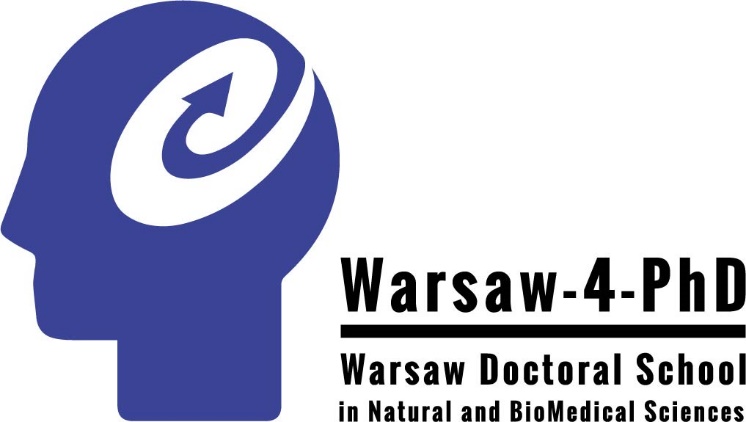 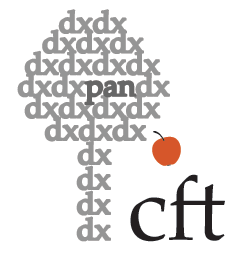    Exam Card    Warsaw PhD School in Natural and BioMedical Sciences    Center for Theoretical Physics PAS Name  ................................................................................................................................Year of PhD studies:  .................................Academic year ........................ / ..............................Total ECTS points: …........NoTitle of lecture, subject or seminarLecturer / OrganiserNumber ofhoursECTSpointsPassed / attendedPassed / attendedExamExamSignatureNoTitle of lecture, subject or seminarLecturer / OrganiserNumber ofhoursECTSpointsdatesignaturedatemarkSignature1234567Decision of the head of international PhD studies at Center for Theoretical Physics PAS:I certify completion of the ...................... year of PhD studies.  ...............................................................date, signature